План – конспект  открытого урока по математике № 40 в 1 «Б» классеШапаренко О.М.											 учитель начальных классов МБОУ «начальная школа –детский сад № 44» г. БелгородаДата проведения : 19.11.2012г.Тема: Сложение  и знак «+»Цель деятельности педагога: создать условия для формирования  понятия сложение чисел как действия ( операция ) над числами: есть объекты (числа), над которыми производят  действия, и объект ( число), который является  результатом этого действия;  для развития математической речи ( рассказ по рисунку- задания  № 2,3).Формирование УУД: личностные : развитие  способности к  самооценке на основе критериев успешности учебной деятельности;познавательные : моделирование  аддитивного состава числа с помощью схем ( задание № 1,2,3 в  тетради, с. 57-58); воспроизведение способов выполнения арифметических действий с опорой на модели (фишки); использование соответствующих знаково-символических средств для записи арифметических действий;регулятивные : Получение навыка в сотрудничестве с учителем ставить  учебные задачи,  контролировать собственную  деятельность по образцу; проявлять познавательную инициативу  в учебном сотрудничестве;коммуникативные: развитие умения слушать и слышать учителя и одноклассников, совместно обсуждать предложенную проблему; формулировать свои мысли с учётом  жизненных речевых ситуаций.Материально – техническое оснащение урока: для учителя: классная доска, компьютер, мультимедийный проектор, экспозиционный экран; учебник: А.Л.Чекин  Математика , 1класс, учебник в двух частях. Часть 1,  под редакцией  Р.Г. Чураковой.-М. : Академкнига- учебник, 2011г., тетрадь для самостоятельной работы № 1  /О.А. Захарова- М.: Академкнига- учебник, 2011г ; рисунки-  изображения детей; мышек, воробья, геометрических фигур, математических записей; карточки с  условными обозначениями (знаки-помощники),объёмная игрушка.для всего класса: конторка ( регулируемая), коврик массажный для ног ( реализация методики В.Ф. Базарного), индивидуальные карточки, карточка – задание для работы в парах, ключ к самопроверке;для каждого обучающегося: ученические столы одноместные и двуместные с комплектом стульев, учебники-.Л.Чекин  Математика , 1класс, учебник в двух частях. Часть 1 под редакцией  Р.Г. Чураковой.-М. : Академкнига- учебник, 2011г.,; тетрадь для самостоятельной работы № 1  /О.А. Захарова- М.: Академкнига- учебник, 2011г; «Касса цифр и счётного материала», веер с цифрами, закладки, сигнальная карточка со знаком «+», конверт с фишками, карточки с обратной связью для рефлексии.Ход урокаI. Организация класса.1) приветствие2) психологический настрой3) проверка готовности к урокуII. Мотивация учебной деятельности.- Ребята, недавно у нас появился друг плюшевый мишка по имени Снежок.  Но у него в некотором царстве – в некотором государстве живут друзья: пять умненьких медвежат. Они очень похожи друг на друга, но всё же отличаются. - Назовите их имена , посмотрев на сенсорный крест.( Квадрат, Треугольник , Прямоугольник , Овал , Круг).Вместе они играли, занимались спортом, помогали взрослым и учились в школе. Больше всего они любили, чтобы учитель не рассказывал новую тему, а помогал им самим сделать открытие. Медвежата не боялись трудностей, и всегда говорили: « Одна голова- хорошо , а  …»-Продолжите пословицу…(Д : «Одна голова- хорошо , а  две – лучше.»- А в нашем случае как мы изменим пословицу?  («Одна голова- хорошо , а  пять  – лучше.») - Почему? ( Потому  что их пять)- Как вы думаете, какой  предмет больше всего любили медвежата? (Математику.)- Почему?(Д: Потому что они похожи на геометрические фигуры.)- «Математика – царица наук»- в этом медвежата не сомневались.-А вы согласны с ними? - Вот и сегодня медвежата с хорошим настроением попросились к нам на урок  математики.- Вы не против, ребята?III. Актуализация знаний.
1) –Ребята, выполните любимое задание «Треугольничка». Игра – «Разминка»-Посчитайте до 10 и обратно (по цепочке). -Посчитайте от 5 до 9, от 7 до 10;- Назовите соседей числа 3, 8.- Какое число стоит между числами 2 и 4,  8 и 10 (работа с веером цифр).- Покажите число ,  предыдущее числу 4,  последующее числу 5 (работа с веером цифр).- Покажите число, следующее за числом 2, 4 (работа с веером цифр).- Покажите число, предшествующее числу 3,6 (работа с веером цифр).2)- Задание второго медвежонка « Прямоугольничка»  ( работа со зрительными точками).-Найди фигуру и покажи  номер зрительной точки.        3               замкнутая ломаная многоугольник4                 непересекающиеся линиипересекающиеся линии3)- Медвежонок  «Квадратик» просит вас сравнить числа ( индивидуальные карточки)5*1		    3*54*4		   2*0( Взаимопроверка)Проверка на доске.- Оцените себя. (Поаплодируйте   себе, если задание выполнено верно).4) – Медвежонок « Круг» просит вас  решить задачку: 3Очень дружно мы живем В школьном хоре мы поём:Миша, Коля, Аллочка, Света , Таня , Галочка,Два Серёжи и Марат.Сколько в хоре всех ребят?					(9)5) - Медвежонок « Овал» просит вас  решить задачку:Мышки в норке не шумели :В лапки к кошке не хотели.Пять тихонько грызли корку,Шесть затеяли уборку. Сколько мышек? Сосчитай! И ответ скорее дай.  ( На сенсорных крестах проверяем ответы.)IV. Постановка учебной проблемы.- Ребята, когда вы давали ответ на вопрос «Сколько было всего детей и сколько мышек, что вы делали? »( Д: Складывали , прибавляли .)- А как называется действие , с помощью которого мы находим общее число предметов?- Какая цель будет стоять перед нами?(Д: Узнать,  как называется это действие?  Как записывают это действие? Какой знак использую , когда складывают числа?)- Кто догадался , какая сегодня тема урока? (Д: Сложение и знак  « +»)                         Физкультминутка для глаз.V. Изучение нового материала. 1.Работа по учебнику.- Какую страницу открываем ? (Д: с. 58)- Прочитаем тему урока. Посмотрите на разворот учебника. По условным обозначениям ,  знакам – помощникам составим план работы и определим тип урока: изучение нового или закрепление пройденного материала? (Д: изучение нового материала. На уроке будем работать самостоятельно: знак «расскажи», в группах, ставить фишки , работать в тетради  для самостоятельной работы, с. 57)- Выполняем задание  № 1 , с.58, (У-1)(подготовительное)- Выполняем задание № 2(У-1), с. 58, (групповая работа)После того как класс выслушает рассказы по рисунку , объясняем , что в математике ДЕЙСТВИЕ, с помощью которого можно найти  общее число грибов, сложенных в одну корзинку, называют СЛОЖЕНИЕМ и записывают это действие так: 2+3= 5.  Знак «+» называется ПЛЮСОМ , он обозначает сложение.-Выполняем задание № 3(У-1), с. 59.( Используем кассу цифр.)- Выполняем задание № 4, (У-1), с. 59.Организуем устное выполнение детьми действия сложения с помощью иллюстраций. Устный опрос детей.- Прочитайте математическую запись.                         Физкультминутка для пальцев.2. Работа в тетради для самостоятельной работы № 1, с. 57.-Запишите результат действия  сложения.                         Физкультминутка VI. Закрепление материала. (Работа в парах)1) - Ребята,  наш  Мишка  пришёл на урок с бочонком,  в котором находятся  задания на действие  сложения.- У  вас лежат карточки с заданиями разных уровней: розовая- сложнее, салатовая – легче. Вы должны подумать и самостоятельно определить, какое задание вы будете выполнять. Прислушивайтесь к мнению соседа. (Ученики, быстро справившиеся с заданием, могут выполнить другой вариант.)Карточка № 1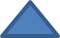 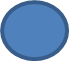 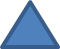 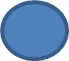 3 + 2 =                                         4 + 1 = 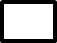 Карточка № 2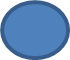 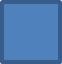 2+2+1=     				    1+2+2= Проверка на доске.- Поставьте на карточке знак «+», если задание выполнено-  верно.2)  Сенсорный крест. - Мишка приготовил  второе задание, которые вы можете выполнить  на переменке, на продлёнке.  Из данных  математических записей выберите, те которые являются математическими записями действия СЛОЖЕНИЯ.5>3			1+4=5		2+2=42+1			4=4			2<43+1< 5VII. Рефлексия учебной деятельности.- Над какой темой работали на уроке? (Д: сложение и знак «+»)- Какую цель мы ставили? (Д: как записывают действие сложения, какой знак используют при сложении.)- Достигли мы этой цели? (Д: да.)- Оцените свою работу на уроке.- Кому на уроке было всё понятно, кто может помочь товарищу, поднимите руки вверх, похлопайте и скажите: « Я – молодец! Я- умница!»- Кому на уроке было работать трудно, и остался вопрос, который вам хочется мне задать, поднимите руки вверх и скажите : « У меня обязательно всё получится!»- Оцените работу класса.- Если вы считаете, что все работали на уроке активно, поднимите сигнальную карточку со знаком «+».- С каким настроением вы уходите с урока?- Покажите карточки со «смайликами» мне и нашим гостям. - Урок окончен, всем спасибо за работу.